ОПЕРАТИВНИ ПЛАН РАДА                                                                            Наставни предмет: Природа и друштво                                                                            Разред и одељење: ________Месец: септембар										Школска:  2022/2023. год.ТИП ЧАСА: О – обрада, У – утврђивање, С – систематизација, Пр –провераОБЛИЦИ РАДА: Ф – фронтални, Г – групни, И – индивидуални, П – рад у паруНАСТАВНЕ МЕТОДЕ: М – монолошка, Д – дијалошка, ИД – илустративно-демонстративна, П – писани радови ученика, Е – експериментална, ПР – метода практичних радова, ИА – игровне активностиОцена остварености плана:____________________________________________________________________________________________________________________________________________________________________________________________________________________________________                                                                                                                                                                         Наставник____________________________________Област/ ТемaИСХОДИ:Ученик ће бити у стању да:ред.бр.часаНаставна јединицаТип часаОблици радаНаставне методеНаставна средстваМеђупредметно повезивањеЕвалуација квалитета испланираногПРИРОДА, ЧОВЕК, ДРУШТВО−препознаје и именује свој крај;−уочава и именује различите облике рељефа;– разликује узвишења, удубљења и равнице;– наводи и разликује облике рељефа у свом крају;− разликује делове узвишења;– илуструје примерима како рељеф утиче на живот људи у крају;− графички прикаже облике рељефа;− графички прикаже делове узвишења1.Наш крај и рељеф нашег краја(Мој крај и рељеф мога краја)ОФ, ИД, М, ИД, П, ИАуџбеник, рачунар, пројектор,радна свеска,Дигитално издање уџбеника на Мозаик платформи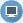 Српски језик: језичка култура: описивање људи, животиња и природе.Ликовна култура: облици у простору, композиција.ПРИРОДА, ЧОВЕК, ДРУШТВО− сви иходи из другог разреда;2.Иницијални тестУФ, И, Д,  М, ПтестСрпски језик: правопис: правилно писање.ПРИРОДА, ЧОВЕК, ДРУШТВО– разликује текуће и стајаће воде;− препознаје и разликује поток, реку, језеро, бару;− разликује речни ток, десну и леву обалу, притоке, ушће;− разликује планинске и равничарске реке;– наводи и разликује врсте и називе вода у крају;– илуструје примерима како воде утичу на живот људи у крају3.Воде наших крајева(Воде мога краја)ОФ, ИД, М, ИД, Пуџбеник, рачунар, пројектор, радна свеска,наставни листићДигитално издање уџбеника на Мозаик платформи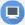 Српски језик: језичка култура, правопис.Ликовна култура: облици у простору, композиција.ПРИРОДА, ЧОВЕК, ДРУШТВО– наводи називе становника Србије;– наводи називе становника свог краја;– наводи неке обичаје становника свога краја;− повезује права и обавезе;– разликује права и обавезе становника Србије;– илуструје ношњу свога краја4.Становништво нашег краја(Становништво мога краја)ОФ, ИД, М, ИД, Пуџбеник,рачунар, пројектор, радна свеска,Дигитално издање уџбеника на Мозаик платформиСрпски језик: језичка култура: описивање живота људи и обичаја; правопис: правилно писање имена народа.Ликовна култура: линије и облици.Грађанско васпитање: различитост у нашој локалној заједници.Музичка култура: слушање музикеПРИРОДА, ЧОВЕК, ДРУШТВО– разликује узвишења, удубљења и равнице;– наводи и разликује облике рељефа у свом крају;− разликује делове узвишења;– илуструје примерима како рељеф утиче на живот људи у крају;– разликује текуће и стајаће воде;− препознаје и разликује поток, реку, језеро, бару;− разликује речни ток, десну и леву обалу, притоке, ушће;– наводи и разликује врсте и називе вода у свом крају;– наводи називе становника Србије;– наводи називе становника свог краја;– наводи неке обичаје становника свога краја;− повезује права и обавезе;– разликује права и обавезе становника Србије5.Рељеф, воде, становништво наших крајева(Рељеф, воде, становништво мога краја)УФ, И, ГД, М, ИД, П, ПРрадна свеска, рачунар, пројекторДигитално издање уџбеника на Мозаик платформи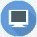 Српски језик: језичка култура.Ликовна култура: споразумевање.Грађанско васпитање: различитост у нашој локалној заједници.ПРИРОДА, ЧОВЕК, ДРУШТВО− препознаје и разликује  различите облике рељефа; – разликује и именује делове узвишења;– разликује  и именује текуће и стајаће воде; –  наводи и разликује текуће и стајаће  воде у свом крају;−  наводе називе народа који живе у Србији;– разликује права становника од обавеза;– наводи неке од обичаја становника Србије6.Наш крај(Мој крај)ПрФ, ИД, М, ИД, Пконтролни задатакСрпски језик: језичка култура, правопис.ПРИРОДА, ЧОВЕК, ДРУШТВО− препознаје и разликује насеља;– наводи примере повезаности села и града;– илуструје међусобну повезаност села и града;– повезује занимања становника свога краја са потребама краја у коме живи7.Село и град су повезаниОФ, ИД, М, ИД, Пуџбеник, рачунар, пројектор, прилозиДигитално издање уџбеника на Мозаик платформи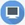 Српски језик: језичка култура, правопис.Ликовна култура: тумачење визуелних информација.ПРИРОДА, ЧОВЕК, ДРУШТВО– разликује производне делатности и непроизводнеделатности;– наводи примере повезаности производних и непроизводних делатности;– наводи делатности којима се баве становници краја;– наводи занимања која се баве производним занатством;– класификује одређена занимања људи у производне тј. непроизводне делатности8.Делатности људиОФ, ИД, М, ИД, Пуџбеник, рачунар, пројекторДигитално издање уџбеника на Мозаик платформиСрпски језик: језичка култура, граматика, синоними.Ликовна култура: тумачење визуелних информација.ПРИРОДА, ЧОВЕК, ДРУШТВО– разликује производне делатности и непроизводнеделатности;− наводи и именује примере производних делатности и непроизводнихделатности;– наводи примере повезаности производних и непроизводних делатности;– наводи делатности којима се баве становници краја;– наводи занимања људи који се баве услужним занатством;– разликује услужно од производног занатства;– класификује одређена занимања људи у производне тј. непроизводне делатности9.Делатности људиОФ, ИД, М, ИД, ИАуџбеник, рачунар, пројектор, прилозиДигитално издање уџбеника на Мозаик платформиСрпски језик: језичка култура.